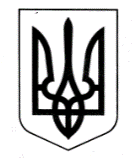 УКРАЇНАЧОРНОМОРСЬКА МІСЬКА РАДАОдеського району Одеської областіРІШЕННЯ05.10.2023                                                                  № 450-VIII      З метою забезпечення безпечних та якісних умов обслуговування платників податків в адміністративній будівлі Чорноморської ДПІ Головного управління ДПС в Одеській області, беручи до уваги звернення виконуючого обов’язки начальника Головного управління ДПС в Одеській області від 29.05.2023 № 8256/5/15-32-17-01-05 (№ ВХ-2136-23 від 30.05.2023), на підставі статті 85 та пункту 225 розділу VI  Бюджетного кодексу України, враховуючи рекомендації постійної комісії з фінансово-економічних питань, бюджету, інвестицій та комунальної власності, керуючись пунктом 22 статті 26 Закону України «Про місцеве самоврядування в Україні», Чорноморська міська рада Одеського району Одеської області вирішила:Затвердити Міську цільову програму підтримки Головного управління ДПС в Одеській області у сфері обслуговування платників податків на території Чорноморської міської територіальної громади на 2023 рік (додається).2. Контроль за виконанням даного рішення покласти на постійну комісію з фінансово-економічних питань, бюджету, інвестицій та комунальної власності, заступника міського голови Наталю Яволову. Міський голова				                        Василь ГУЛЯЄВПро затвердження Міської цільової програми підтримки Головного управління ДПС в Одеській області у сфері обслуговування платників податків на території Чорноморської міської територіальної громади на 2023 рік 